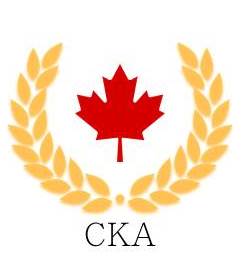 EXIGENCES D’ÉVALUATION Tous les candidats doivent avoir:Dossier à jour avec la Canadian Karate Association (passeport valide et à date)Être membre actif (dans le cas d’instructeur –avoir son école et ses élèves inscrit) de la CKA pour une période minimale de 12 mois.Participé à 3 cliniques techniques minimum par la CKA 24 mois précédant l’évaluation de ceinture noireEffectuer votre demande avec tous les documents requis 6 à 12 mois avant la date de l’examen de ceinture noire avec le premier versement de 100$ non remboursable pour l’ouverture de votre dossier.Tous les candidats doivent présenter dans une filièreLettre d’acceptation et signature des parents pour moins de 18 ans.Lettre de présentation et d’acceptation de l’entraîneur chef du club ou du style (son identification et niveau).Pour tous les prétendants à la noire et aux niveaux de DAN, expliquer sur une page ce qui vous motive à devenir ceinture noire et ce qui vous motivera à conserver votre attitude exemplaire si vous réussissez votre examen de passageUn curriculum vitae (dactylographier)-voir le modèle requis-Photographie (grandeur photo passport)Adresse personnelleFormation professionnelleFormation dans les arts martiaux (grade divers), Sensei, lieu et duréeDossier technique et pratique (stages, cliniques, compétitions et autres)Varia (implication au sein des Arts martiaux, bénévolat, etc.)Copie de tous les diplômes d’évaluation (Kyu – Dan)Pour les niveaux de 6 Dan et plus, vous devez fournir tous les outils d’évaluation (pré-requis pour les passages de niveau ‘KYU’) que vous exigez pour vos élèves. Chaque ceinture doit être bien identifiée ainsi que tous les pré-requis exigés des karatékas.Suite à l’évaluation du dossier du postulant :Une lettre d’invitation signée de l’ACK vous sera envoyéeVous aurez 30 jours pour accepter par écrit l’invitation ainsi que payer les frais relatifs à l’évaluation (montant inscrit dans l’acceptation de la CKA). Votre paiement doit être effectué 3 mois avant la date de l’évaluation sans quoi votre dossier sera repoussé à l’année suivante. A défaut de remplir les exigences, votre proposition sera reportée à la prochaine évaluation ou simplement ignorée.Payer les frais relatifs à l’évaluation (le coût d’examen n’est pas remboursable et doit être acquitté soit Etransfer ou chèque certifié au nom de (Canadian Karate Association). Dans le cas d’une reprise (probation), il n’y aura que le frais de la clinique qui sera exigé.Exigences lors de l’évaluation:Vous devrez être au meilleur  de votre forme physique et mentale. Nous exigerons de vous le maximum au niveau physique et mental et cela dans tous les domaines du karaté.Vous devrez avoir une paire d’espadrille. (du jogging pourrais être requis)Vous devrez exécuter lors de l’examen ou selon votre style (avoir fourni la documentation pertinente lors de votre acception par écrit et cela dans les 30 jours après avoir reçu votre lettre d’invitation)Techniques de base et avancéesKatasBunkaïAuto-DefenceCombat Casse (vous devrez casser des planches de bois de pin selon votre niveau; référez-vous au pré-requis selon la ceinture). Vous devez fournir vos propres planches 12 pouces de largeur par 10 pouces et 1 pouce d’épaisseur.Si vous passez l’examen et répondez aux exigences pour les ceintures noires (Shodan-Ho) vous serez en probation pour une durée d’un an à l’exception des niveaux de DAN Vous pourrez porter une ceinture noire simple et vous aurez le titre de SHODAN-HO ainsi qu’un diplôme de votre style seulement. Vous aurez le nom de KOHAÏ (Instructeur junior)Vous devrez vous présenter l’année suivante lors d’un examen de ceinture noire afin de démontrer que vous êtes resté physiquement et mentalement actif au sein de votre organisation et auprès de votre Sensei.Sur recommandation de votre Sensei (lettre de recommendation par écrit – 3 mois avant la ré-évaluation) et si vous complétez l’évaluation requise vous obtiendrez la ceinture (ceinture remise par la CKA) de votre rang, le titre approprié ainsi que le diplôme officiel de la ceinture qui vous revient de l’Association Canadienne de Karaté Pour toutes les évaluations de «DAN», la CKA  s’occupera de remettre selon le cas une ceinture et tous les documents nécessaires.Pour toutes les ceintures brunes et noires qui se présentent pour assister et aider à l’évaluation de ceinture noire aucun frais ne sera exigés.Nous exigerons de vous du contrôle, de la concentration et de la maîtrise